СОГЛАСОВАНО:Начальник ОГИБДД УМВДРоссии по г. Воронежуподполковник полиции___________ А.А. Астанин «__» ________ .ПАСПОРТдорожной безопасности образовательного учрежденияМуниципального бюджетного общеобразовательного учреждениясредней общеобразовательной школы № 442016Общие сведенияМуниципальное бюджетное общеобразовательное учреждениесредняя общеобразовательная школа № 44Тип ОУ:   бюджетное образовательное учреждениеЮридический адрес ОУ: . Воронеж, пер. Острогожский  д. 1 «А»Фактический адрес ОУ: . Воронеж, пер. Острогожский  д. 1 «А»Руководители ОУ:Директор МБОУ СОШ № 44Савинов Иван Павлович, телефон 2-36-45-67Заместитель директора  по учебно-воспитательной  работе:Янова Вера Артемьевна, телефон 2-36-89-60Заместитель директора по воспитательной работе:Мешкова Юлия Викторовна, телефон 2-36-89-60Ответственные работники муниципального органа управления образованием:инженер отдела образования Ленинского района Токарева Мария Андреевна , телефон 255-14-66Ответственные от Госавтоинспекцииинспектор ДПС ГИБДД капитан полиции Жаглин Константин Викторович, телефон: 8-910-344-95-75госинспектор ОГИБДД старший лейтенант полиции Волков Максим Алексеевич, телефон: 241-29-67Ответственные работники за организацию работы по профилактике детского дорожно-транспортного травматизма:  педагог дополнительного образования Иванова Галина Валентиновна, телефон 8-904-213-43-87Руководитель или ответственныйработник дорожно-эксплуатационнойорганизации, осуществляющей содержание улично-дорожной сети     - МКП «Комбинат благоустройства Ленинского района»,  и. о. директора Шикин А.Г.; телефон: 225-92-30 Руководитель или ответственный работник дорожно-эксплуатационной организации, осуществляющей содержание технических средств организации дорожного движения  - директор МБУ «СМЭС»Грибанов Валерий Иванович; телефон:   279-88-08Количество обучающихся (воспитанников)          455 человекНаличие информационного стенда по БДД – в наличии, расположен в фойе здания на 1-ом этажеНаличие класса по БДД - нетНаличие учебной площадки для проведения практических занятий по БДД - нетНаличие автобуса в ОУ  - нетВремя занятий в ОУ: 1-ая смена: с 8.00 по 13.40 2-ая смена: с  14.00  по 19.40 ,Телефоны оперативных служб:Содержание1. Планы-схемы ОУ:1.1. район расположения ОУ, пути движения транспортных средств и детей (обучающихся, воспитанников); 1.2. организация дорожного движения в непосредственной близости от образовательного учреждения с размещением соответствующих технических средств организации дорожного движения, маршруты движения детей и расположение парковочных мест автотранспорта; 1.3. маршруты движения организованных групп детей от ОУ к стадиону, парку или к спортивно-оздоровительному комплексу; 1.4. пути движения транспортных средств к местам разгрузки/погрузки и рекомендуемых безопасных путей передвижения детей по территории образовательного учреждения. 2. Информация об обеспечении безопасности перевозок детей специальным транспортным средством (автобусом). 2.1. в МБОУ СОШ № 44 автобуса для перевозок детей нет; 2.2 ни с какими организациями договор об аренде автобуса не заключен.  1.1. План-схема района расположения ОУ,пути движения транспортных средств и детей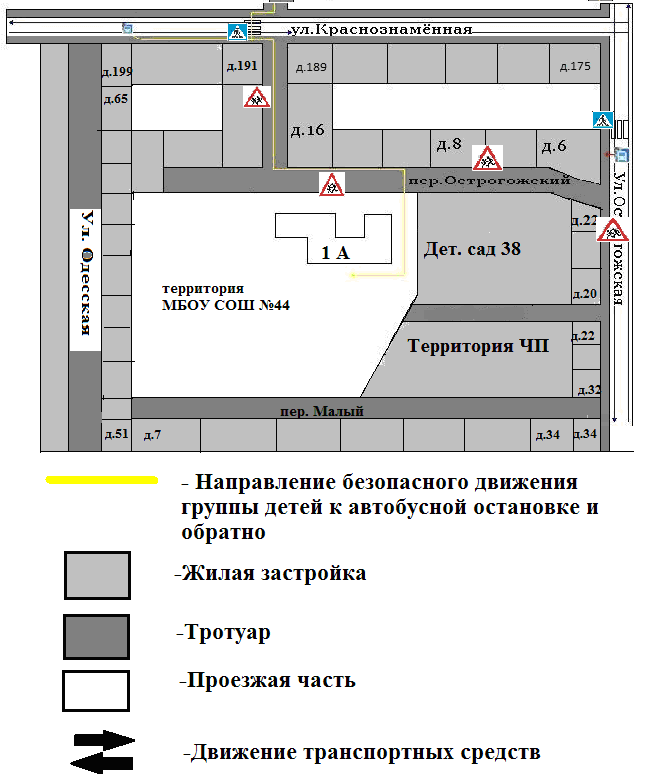 1.2. Схема организации дорожного движения в непосредственной близости от образовательного учреждения с размещением соответствующих технических средств, маршруты движения детей и расположение парковочных мест автотранспорта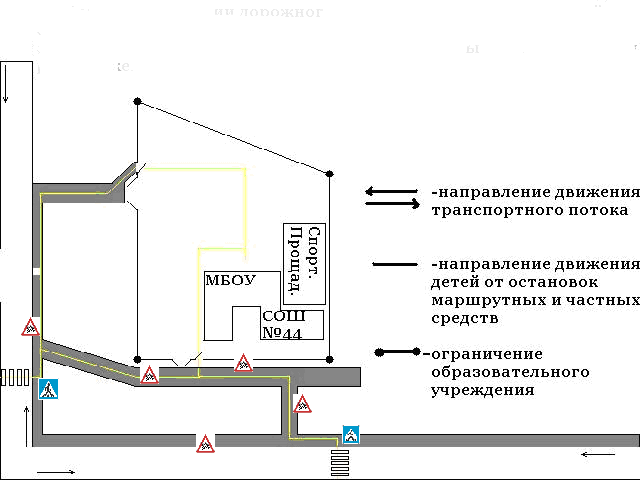 1.3. Маршруты движения организованных групп детей от ОУ к стадиону, парку или к спортивно-оздоровительному комплексу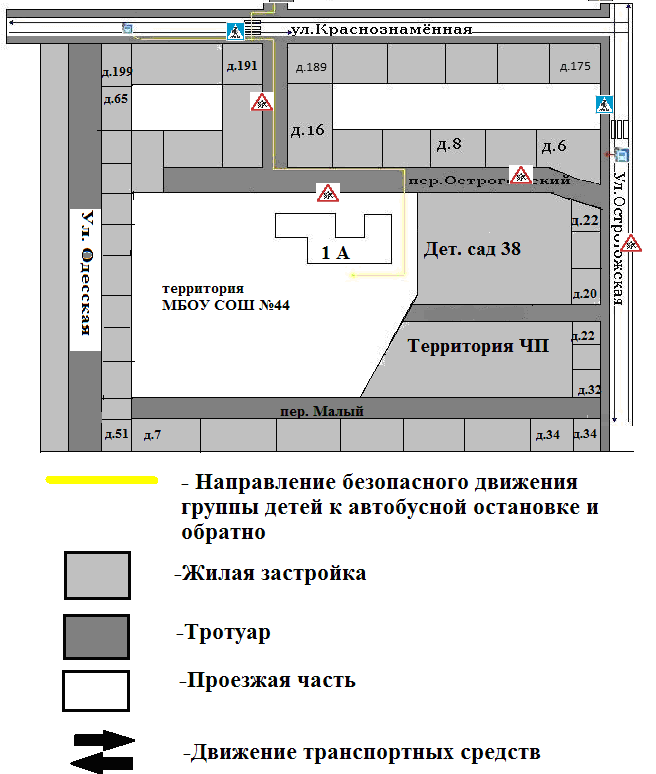 1.4. Пути движения транспортных средств к местам разгрузки/погрузки и рекомендуемые пути передвижения детей по территории образовательного учреждения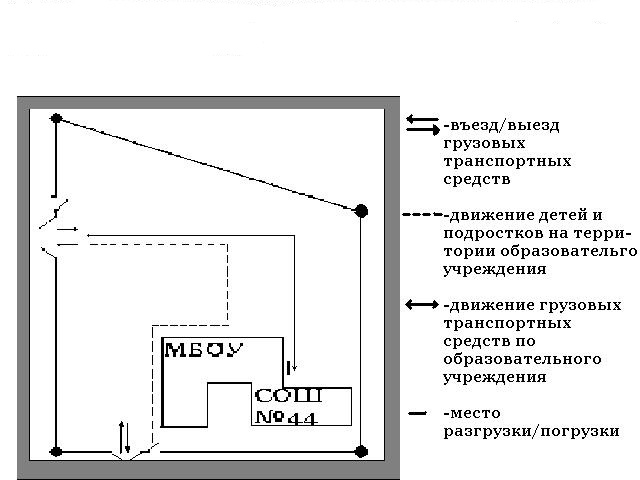 СОГЛАСОВАНО	:Руководитель управления образования и молодежной политики администрации городского округа города Воронеж_______________________	          Л.А. Кулакова«__» ________ .УТВЕРЖДАЮ:Директор МБОУ СОШ № 44Савинов И.П.                                                                     ________________________________                                                                   (подпись)                                        «__» ________ .служба спасения01, 2-55-08-44единая диспетчерская служба2-77-31-12оперативный дежурный ГУ ГОЧС2-55-38-38оперативный дежурный УГОЧС города2-55-55-99УВД Ленинского района2-77-21-57участковый пункт полиции 2-36-76-89